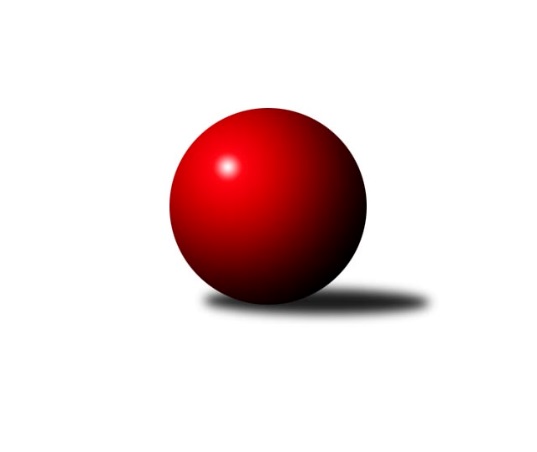 Č.8Ročník 2022/2023	11.11.2022Nejlepšího výkonu v tomto kole: 2501 dosáhlo družstvo: Červený Kostelec CVýchodočeská soutěž skupina A 2022/2023Výsledky 8. kolaSouhrnný přehled výsledků:Nová Paka C	- České Meziříčí B	2:14	2254:2458		10.11.Červený Kostelec C	- Dobruška B	12:4	2501:2397		11.11.Tabulka družstev:	1.	Červený Kostelec C	6	4	2	0	64 : 32 	 	 2448	10	2.	Dobruška B	7	3	1	3	58 : 54 	 	 2390	7	3.	České Meziříčí B	5	3	0	2	48 : 32 	 	 2431	6	4.	Rokytnice C	6	2	1	3	40 : 56 	 	 2356	5	5.	Nová Paka C	6	1	0	5	30 : 66 	 	 2286	2Podrobné výsledky kola:	 Nová Paka C	2254	2:14	2458	České Meziříčí B	Daniel Válek	 	 218 	 195 		413 	 0:2 	 437 	 	225 	 212		Milan Vošvrda	Eva Šurdová	 	 174 	 168 		342 	 0:2 	 371 	 	181 	 190		Michal Horáček	Jana Vydrová	 	 189 	 169 		358 	 0:2 	 407 	 	201 	 206		Jaroslav Pumr	Josef Antoš *1	 	 178 	 213 		391 	 2:0 	 372 	 	188 	 184		Petr Brouček	Bohuslav Bajer	 	 196 	 211 		407 	 0:2 	 427 	 	210 	 217		Jindřich Brouček	Jaroslav Gottstein	 	 170 	 173 		343 	 0:2 	 444 	 	218 	 226		David Štěpánrozhodčí: Jaroslav Weihrauchstřídání: *1 od 51. hodu Jaroslav WeihrauchNejlepší výkon utkání: 444 - David Štěpán	 Červený Kostelec C	2501	12:4	2397	Dobruška B	Vladimír Vodička	 	 213 	 194 		407 	 0:2 	 420 	 	205 	 215		Petr Havlík	Zdeněk Kejzlar	 	 208 	 208 		416 	 2:0 	 357 	 	173 	 184		Jiří Frinta	Pavel Janko	 	 214 	 191 		405 	 2:0 	 403 	 	194 	 209		Marie Frydrychová	Filip Ladnar	 	 192 	 187 		379 	 0:2 	 412 	 	207 	 205		Josef Petera	František Adamů st.	 	 227 	 221 		448 	 2:0 	 407 	 	189 	 218		Jiří Slavík	Jindřich Kašpar	 	 226 	 220 		446 	 2:0 	 398 	 	190 	 208		Milan Hašekrozhodčí: Zdeněk KejzlarNejlepší výkon utkání: 448 - František Adamů st.Pořadí jednotlivců:	jméno hráče	družstvo	celkem	plné	dorážka	chyby	poměr kuž.	Maximum	1.	František Adamů  st.	Červený Kostelec C	449.25	293.3	155.9	3.7	4/4	(465)	2.	Jindřich Kašpar 	Červený Kostelec C	437.33	293.4	143.9	3.5	4/4	(476)	3.	Jiří Slavík 	Dobruška B	435.40	297.5	137.9	2.9	5/5	(459)	4.	David Štěpán 	České Meziříčí B	428.13	304.4	123.8	5.4	4/4	(456)	5.	Jaroslav Pumr 	České Meziříčí B	418.75	293.4	125.4	9.8	4/4	(438)	6.	Milan Vošvrda 	České Meziříčí B	414.13	295.4	118.8	10.8	4/4	(440)	7.	Petr Brouček 	České Meziříčí B	411.63	281.3	130.4	7.5	4/4	(442)	8.	Daniel Válek 	Nová Paka C	409.50	292.0	117.5	11.5	3/3	(421)	9.	Marie Frydrychová 	Dobruška B	408.07	287.1	120.9	9.6	5/5	(443)	10.	Vladimír Vodička 	Červený Kostelec C	403.25	278.6	124.7	9.1	4/4	(421)	11.	Jaroslav Vízek 	Rokytnice C	400.25	296.3	103.9	12.5	4/4	(422)	12.	Milan Hašek 	Dobruška B	398.50	281.4	117.1	11.0	5/5	(457)	13.	Eva Novotná 	Rokytnice C	398.33	283.7	114.7	11.3	3/4	(407)	14.	Bohuslav Bajer 	Nová Paka C	397.78	281.9	115.9	11.4	3/3	(407)	15.	Jan Řebíček 	Rokytnice C	394.89	280.2	114.7	10.9	3/4	(411)	16.	Jaroslav Gottstein 	Nová Paka C	394.50	286.7	107.8	18.2	2/3	(422)	17.	Jindřich Brouček 	České Meziříčí B	392.50	275.9	116.6	10.0	4/4	(427)	18.	Antonín Škoda 	Červený Kostelec C	391.38	275.0	116.4	9.3	4/4	(418)	19.	Zuzana Tulková 	Rokytnice C	390.67	280.9	109.8	10.9	4/4	(433)	20.	Pavel Janko 	Červený Kostelec C	389.00	275.4	113.6	13.6	4/4	(416)	21.	Jakub Soviar 	Nová Paka C	388.00	277.0	111.0	11.5	2/3	(392)	22.	Jiří Frinta 	Dobruška B	383.13	278.3	104.9	10.4	4/5	(433)	23.	Josef Petera 	Dobruška B	380.90	271.6	109.3	12.7	5/5	(412)	24.	Michal Horáček 	České Meziříčí B	380.17	276.0	104.2	12.5	3/4	(429)	25.	Eva Šurdová 	Nová Paka C	378.88	272.8	106.1	10.1	2/3	(389)	26.	Zdeněk Kejzlar 	Červený Kostelec C	378.25	272.6	105.6	12.5	4/4	(416)	27.	Jana Vydrová 	Nová Paka C	367.42	263.9	103.5	13.7	3/3	(416)	28.	Milan Vaškovič 	Rokytnice C	362.33	272.5	89.8	18.0	3/4	(387)	29.	Lucie Tomčo 	Nová Paka C	316.75	242.3	74.5	21.3	2/3	(318)		Radek Novák 	Rokytnice C	434.33	299.0	135.3	5.5	2/4	(439)		Vladimír Gütler 	Dobruška B	420.00	294.0	126.0	6.0	2/5	(442)		Petr Havlík 	Dobruška B	418.78	293.7	125.1	8.4	3/5	(457)		Jaroslav Weihrauch 	Nová Paka C	415.00	276.0	139.0	10.0	1/3	(415)		Zdeněk Novotný  nejst.	Rokytnice C	413.50	288.5	125.0	8.0	2/4	(423)		Filip Ladnar 	Červený Kostelec C	401.50	277.5	124.0	8.0	1/4	(424)		Vladimír Škoda 	Rokytnice C	396.25	293.0	103.3	12.8	2/4	(415)		Jan Lutz 	Rokytnice C	385.00	286.0	99.0	11.0	1/4	(385)		Jan Soviar 	Nová Paka C	366.00	244.0	122.0	15.0	1/3	(366)		Tomáš Frinta 	Dobruška B	341.67	249.7	92.0	18.5	3/5	(362)		Miloš Janoušek 	Rokytnice C	336.50	249.0	87.5	17.5	2/4	(340)		Milan Brouček 	České Meziříčí B	323.00	236.0	87.0	26.0	1/4	(323)Sportovně technické informace:Starty náhradníků:registrační číslo	jméno a příjmení 	datum startu 	družstvo	číslo startu
Hráči dopsaní na soupisku:registrační číslo	jméno a příjmení 	datum startu 	družstvo	Program dalšího kola:9. kolo17.11.2022	čt	17:00	České Meziříčí B - Nová Paka C (dohrávka z 3. kola)	18.11.2022	pá	17:00	Dobruška B - Rokytnice C	18.11.2022	pá	17:00	České Meziříčí B - Červený Kostelec C	Nejlepší šestka kola - absolutněNejlepší šestka kola - absolutněNejlepší šestka kola - absolutněNejlepší šestka kola - absolutněNejlepší šestka kola - dle průměru kuželenNejlepší šestka kola - dle průměru kuželenNejlepší šestka kola - dle průměru kuželenNejlepší šestka kola - dle průměru kuželenNejlepší šestka kola - dle průměru kuželenPočetJménoNázev týmuVýkonPočetJménoNázev týmuPrůměr (%)Výkon6xFrantišek Adamů st.Č. Kostelec C4485xDavid ŠtěpánČ. Meziříčí B114.064444xJindřich KašparČ. Kostelec C4461xMilan VošvrdaČ. Meziříčí B112.264375xDavid ŠtěpánČ. Meziříčí B4445xFrantišek Adamů st.Č. Kostelec C110.794482xMilan VošvrdaČ. Meziříčí B4374xJindřich KašparČ. Kostelec C110.34462xJindřich BroučekČ. Meziříčí B4272xJindřich BroučekČ. Meziříčí B109.694273xPetr HavlíkDobruška B4203xDaniel VálekN. Paka C106.1413